Publicado en Barcelona el 22/11/2021 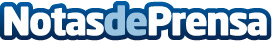 Diagnóstico y tratamiento precoces de la pérdida auditiva facilitan la integración de los niños con sorderaAural Widex realiza una campaña de divulgación para concienciar sobre la importancia de un adecuado tratamiento precoz en la infancia. Cada año, cinco de cada mil niños nacen con sordera o con pérdida auditiva en España; una situación que afecta a 2000 familiasDatos de contacto:Cristina Garcia606704509Nota de prensa publicada en: https://www.notasdeprensa.es/diagnostico-y-tratamiento-precoces-de-la Categorias: Nacional Medicina Sociedad Infantil Ocio para niños http://www.notasdeprensa.es